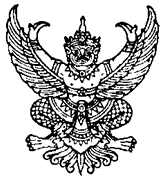 ข้อบังคับมหาวิทยาลัยธรมศาสตร์
ว่าด้วยประมวลจริยธรรมของมหาวิทยาลัย พ.ศ. ๒๕๖๓..............………………………………….โดยที่เป็นการสมควรให้มีประมวลจริยธรรมขึ้นในมหาวิทยาลัยธรรมศาสตร์เพื่อให้สอดคล้อง
กับพระราชบัญญัติการอุดมศึกษา พ.ศ. ๒๕๖๒ และพระราชบัญญัติมาตรฐานทางจริยธรรม พ.ศ. ๒๕๖๒ เพื่อให้นายกสภามหาวิทยาลัย กรรมการสภามหาวิทยาลัย ผู้บริหารมหาวิทยาลัย ผู้ปฏิบัติงานในมหาวิทยาลัย และนักศึกษา ประพฤติตนอย่างมีจริยธรรม อาศัยอํานาจตามความในมาตรา ๒๓ (๒) แห่งพระราชบัญญัติมหาวิทยาลัยธรรมศาสตร์ 
พ.ศ. ๒๕๕๘ มาตรา ๒๐ และมาตรา ๒๑ แห่งพระราชบัญญัติการอุดมศึกษา พ.ศ. ๒๕๖๒ มาตรา ๖ 
แห่งพระราชบัญญัติมาตรฐานทางจริยธรรม พ.ศ. ๒๕๖๒ สภามหาวิทยาลัยธรรมศาสตร์ ในการประชุม 
ครั้งที่ ๑๕/๒๕๖๓ เมื่อวันที่ ๑๔ ธันวาคม พ.ศ. ๒๕๖๓ จึงออกข้อบังคับไว้ดังต่อไปนี้ ข้อ ๑ ข้อบังคับนี้เรียกว่า “ข้อบังคับมหาวิทยาลัยธรมศาสตร์ ว่าด้วยประมวลจริยธรรม
ของมหาวิทยาลัย พ.ศ. ๒๕๖๓” ข้อ ๒ ข้อบังคับนี้ให้ใช้บังคับตั้งแต่วันถัดจากวันประกาศเป็นต้นไป ข้อ ๓ ในข้อบังคับนี้ “มหาวิทยาลัย” หมายความว่า มหาวิทยาลัยธรรมศาสตร์ “สภามหาวิทยาลัย หมายความว่า สภามหาวิทยาลัยธรรมศาสตร์ “ผู้บริหาร” หมายความว่า อธิการบดี รองอธิการบดี ผู้ช่วยอธิการบดี คณบดี รองคณบดี ผู้ช่วยคณบดี ผู้อํานวยการสถาบัน รองผู้อํานวยการสถาบัน ผู้ช่วยผู้อํานวยการสถาบัน หัวหน้าภาควิชา หัวหน้าสาขาวิชา และให้หมายความรวมถึงผู้อํานวยการสํานักงาน ผู้อํานวยการกอง หรือตําแหน่งที่เรียกชื่อ
อย่างอื่นที่มีฐานะเทียบเท่าตําแหน่งทั้งหมดข้างต้นด้วย “ผู้ปฏิบัติงานในมหาวิทยาลัย” หมายความว่า พนักงานมหาวิทยาลัย ข้าราชการ และลูกจ้างของส่วนราชการซึ่งปฏิบัติงานในมหาวิทยาลัย พนักงานราชการ และลูกจ้างของมหาวิทยาลัย ข้อ ๔ ให้นายกสภามหาวิทยาลัย รักษาการตามข้อบังคับนี้ ในกรณีที่มีปัญหาเกี่ยวกับการปฏิบัติตามข้อบังคับนี้  ให้นายกสภามหาวิทยาลัยมีอํานาจ
วินิจฉัย ชี้ขาด คําวินิจฉัยของนายกสภามหาวิทยาลัยให้เป็นที่สุด หมวด ๑ บททั่วไปข้อ ๕ นายกสภามหาวิทยาลัย กรรมการสภามหาวิทยาลัย ผู้บริหาร ผู้ปฏิบัติงานในมหาวิทยาลัย 
และนักศึกษา ต้องรักษาและปฏิบัติตนตามจริยธรรมที่กําหนดไว้ตามข้อบังคับนี้ ข้อ ๖ จริยธรรมขั้นพื้นฐานสําหรับนายกสภามหาวิทยาลัย กรรมการสภามหาวิทยาลัย ผู้บริหาร ผู้ปฏิบัติงานในมหาวิทยาลัย และนักศึกษา ประกอบด้วยจริยธรรมดังต่อไปนี้ (๑) ยึดมั่นในสถาบันหลักของประเทศ อันได้แก่ ชาติ ศาสนา พระมหากษัตริย์ 
และการปกครองระบอบประชาธิปไตยอันมีพระมหากษัตริย์ทรงเป็นประมุข (๒) ซื่อสัตย์สุจริต มีจิตสํานึกที่ดี และรับผิดชอบต่อหน้าที่ (๓) กล้าตัดสินใจและกระทําในสิ่งที่ถูกต้องชอบธรรม (๔) คิดถึงประโยชน์ส่วนรวมมากกว่าประโยชน์ส่วนตัว และมีจิตสาธารณะ (๕) มุ่งผลสัมฤทธิ์ของงาน (๖) ปฏิบัติหน้าที่อย่างเป็นธรรมและไม่เลือกปฏิบัติ (๗) ดํารงตนเป็นแบบอย่างที่ดีและรักษาภาพลักษณ์ของมหาวิทยาลัย หมวด ๒ จริยธรรมเฉพาะตําแหน่งส่วนที่ ๑จริยธรรมสําหรับนายกสภามหาวิทยาลัย ข้อ ๗ จริยธรรมสําหรับนายกสภามหาวิทยาลัย มีดังต่อไปนี้ (๑) มีความเป็นกลางในการปฏิบัติหน้าที่ และปฏิบัติหน้าที่โดยสุจริต (๒) แสดงความคิดเห็นโดยสุจริต (๓) รักษาและปฏิบัติตามกฎหมาย ข้อบังคับการประชุม และมติของที่ประชุม โดยเคร่งครัด (๔) รับฟังและเปิดโอกาสในการแสดงความเห็นในที่ประชุมสภามหาวิทยาลัย (๕) อุทิศตนในการปฏิบัติหน้าที่(๖) ธํารงไว้ซึ่งชื่อเสียงและเกียรติภูมิของมหาวิทยาลัยส่วนที่ ๒จริยธรรมสําหรับกรรมการสภามหาวิทยาลัย 	ข้อ ๘ จริยธรรมสําหรับกรรมการสภามหาวิทยาลัย มีดังต่อไปนี้ (๑) แสดงความคิดเห็นโดยสุจริต (๒) รักษาและปฏิบัติตามกฎหมาย ข้อบังคับการประชุม และมติของที่ประชุม โดยเคร่งครัด (๓) รับฟังการแสดงความเห็นของผู้อื่นในที่ประชุมสภามหาวิทยาลัย (๔) อุทิศตนในการปฏิบัติหน้าที่ (๕) ธํารงไว้ซึ่งชื่อเสียงและเกียรติภูมิของมหาวิทยาลัย ส่วนที่ ๓จริยธรรมสําหรับผู้บริหารข้อ ๙ จริยธรรมสําหรับผู้บริหาร มีดังต่อไปนี้ (๑) บริหารองค์กรด้วยภาวะของความเป็นผู้นําอย่างรอบคอบและรับผิดชอบ (๒) รักษาและปฏิบัติตามกฎหมาย ระเบียบ ข้อบังคับ ประกาศของมหาวิทยาลัย และส่วนงาน มติสภามหาวิทยาลัย มติคณะกรรมการบริหารมหาวิทยาลัย และมติของส่วนงาน รวมตลอดถึงมติต่าง ๆ 
ที่เกี่ยวข้อง โดยเคร่งครัด (๓) บริหารทรัพย์สินขององค์กรอย่างคุ้มค่าและเกิดประโยชน์สูงสุด (๔) เคารพและสนับสนุนเสรีภาพทางวิชาการและเสรีภาพในการแสดงความคิดเห็น
ของผู้ปฏิบัติงานในมหาวิทยาลัยและนักศึกษา (๕) ดําเนินการพัฒนาองค์กรให้เป็นไปตามนโยบายหรือคํามั่นที่ตนให้ไว้ (๖) ไม่ใช้ตําแหน่งแสวงหาประโยชน์โดยมิชอบ (๗) ส่งเสริมและกํากับดูแลผู้ใต้บังคับบัญชาให้ปฏิบัติตามจริยธรรมตามข้อบังคับนี้ (๘) บริหารงานบุคคลในองค์กรด้วยความยุติธรรม (๙) รับฟังความคิดเห็นของผู้ใต้บังคับบัญชา (๑๐) ไม่ล่วงละเมิดทางเพศผู้อื่น (๑๑) เคารพต่อหลักความเสมอภาค (๑๒) อุทิศตนในการปฏิบัติหน้าที่ (๑๓) ธํารงไว้ซึ่งชื่อเสียงและเกียรติภูมิของมหาวิทยาลัย ส่วนที่ ๔จริยธรรมสําหรับผู้ปฏิบัติงานในมหาวิทยาลัยข้อ ๑๐ จริยธรรมสําหรับผู้ปฏิบัติงานในมหาวิทยาลัย มีดังต่อไปนี้ (๑) ปฏิบัติงานด้วยความรับผิดชอบตามที่ได้รับมอบหมาย (๒) รักษาและปฏิบัติตามกฎหมาย ระเบียบ ข้อบังคับ ประกาศของมหาวิทยาลัย และส่วนงาน มติสภามหาวิทยาลัย มติคณะกรรมการบริหารมหาวิทยาลัย และมติของส่วนงาน รวมตลอดถึงมติต่าง ๆ 
ที่เกี่ยวข้องโดยเคร่งครัด (๓) รักษาไว้ซึ่งความสามัคคีขององค์กร (๔) พัฒนาตนเองอย่างสม่ำเสมอเพื่อให้สามารถปฏิบัติหน้าที่อย่างมีประสิทธิภาพ
และประสิทธิผล (๕) เคารพและไม่ละเมิดทรัพย์สินทางปัญญาของผู้อื่น (๖) เคารพต่อหลักความเสมอภาค (๗) เคารพเสรีภาพทางวิชาการและเสรีภาพในการแสดงความคิดเห็นของผู้อื่น (๘) ไม่ล่วงละเมิดทางเพศผู้อื่น (๙) ใช้สอยทรัพย์สินขององค์กรอย่างคุ้มค่าและเกิดประโยชน์สูงสุด (๑๐) อุทิศตนในการปฏิบัติหน้าที่ (๑๑) ธํารงไว้ซึ่งชื่อเสียงและเกียรติภูมิของมหาวิทยาลัย ให้ถือว่าจรรยาบรรณตามข้อบังคับมหาวิทยาลัยธรรมศาสตร์ว่าด้วยจรรยาบรรณของบุคลากร และอาจารย์เป็นจริยธรรมตามข้อบังคับนี้ด้วย ส่วนที่ ๕จริยธรรมสําหรับนักศึกษาข้อ ๑๑ จริยธรรมสําหรับนักศึกษา มีดังต่อไปนี้ (๑) มีความรับผิดชอบต่อตนเอง(๒) รักษาวินัยนักศึกษาและปฏิบัติตามกฎหมาย ระเบียบ ข้อบังคับ และประกาศ
ของมหาวิทยาลัยหรือส่วนงาน  		(๓) พัฒนาตนเองอย่างสม่ำเสมอเพื่อให้เกิดการเรียนรู้อย่างมีประสิทธิภาพและประสิทธิผล  		(๔) เคารพและไม่ละเมิดทรัพย์สินทางปัญญา เสรีภาพทางวิชาการและเสรีภาพในการแสดง
ความคิดเห็นของผู้อื่น (๕) เคารพต่อหลักความเสมอภาค (๖) ไม่ล่วงละเมิดทางเพศผู้อื่น (๗) ธํารงไว้ซึ่งชื่อเสียงและเกียรติภูมิของมหาวิทยาลัย หมวด ๓กลไกในการส่งเสริม ตรวจสอบ และบังคับใช้จริยธรรมข้อ ๑๒ ให้มหาวิทยาลัยเผยแพร่จริยธรรมตามข้อบังคับนี้ต่อสาธารณะ นายกสภามหาวิทยาลัย กรรมการสภามหาวิทยาลัย ผู้บริหาร ผู้ปฏิบัติงานในมหาวิทยาลัย และนักศึกษา มีสิทธิเสนอความเห็นต่อสภามหาวิทยาลัยให้พิจารณาแก้ไขเพิ่มเติมจริยธรรมตามข้อบังคับนี้ การแก้ไขเพิ่มเติมจริยธรรมตามข้อบังคับนี้ ต้องรับฟังความคิดเห็นของผู้มีส่วนเกี่ยวข้อง
ก่อนเสนอเข้าสู่การพิจารณาของสภามหาวิทยาลัย และเปิดโอกาสให้ผู้เสนอแก้ไขเพิ่มเติมจริยธรรม
สามารถชี้แจงและแสดงความคิดเห็นในที่ประชุมสภามหาวิทยาลัยได้  		ข้อ ๑๓ ให้มี “คณะกรรมการธรรมาภิบาลและจริยธรรม” ซึ่งสภามหาวิทยาลัยแต่งตั้ง
โดยมีองค์ประกอบดังนี้ (๑) กรรมการสภามหาวิทยาลัยผู้ทรงคุณวุฒิตามที่สภามหาวิทยาลัยมอบหมาย  ประธาน (๒) ประธานสภาอาจารย์                                                               	กรรมการ (๓) ประธานสภาพนักงานมหาวิทยาลัย 					กรรมการ(๔) ผู้ทรงคุณวุฒิจํานวนสองคนที่สภามหาวิทยาลัยแต่งตั้ง 			กรรมการให้ผู้อํานวยการกองทรัพยากรมนุษย์เป็นเลขานุการ และให้เจ้าหน้าที่กองทรัพยากรมนุษย์
ไม่เกินสองคนเป็นผู้ช่วยเลขานุการ ให้ประธานตามข้อ ๑๓ (๑) มีวาระการดํารงตําแหน่งเท่ากับระยะเวลาการดํารงตําแหน่ง
ของกรรมการสภามหาวิทยาลัยผู้ทรงคุณวุฒิในสภามหาวิทยาลัยที่ได้แต่งตั้งประธานนั้น ให้กรรมการตามข้อ ๑๓ (๔) มีวาระการดํารงตําแหน่งสามปีนับตั้งแต่วันที่สภามหาวิทยาลัย แต่งตั้ง ข้อ ๑๔ ให้คณะกรรมการธรรมาภิบาลและจริยธรรม มีอํานาจหน้าที่ดังนี้ (๑) ส่งเสริมให้ผู้ที่เกี่ยวข้องรับทราบและรักษาจริยธรรมตามข้อบังคับนี้ (๒) ดําเนินการตรวจสอบกรณีมีข้อร้องเรียนเกี่ยวกับการไม่ปฏิบัติตามจริยธรรมในข้อบังคับนี้  		หากมีความจําเป็นในกรณีการดําเนินการตามข้อ ๑๔ (๒) คณะกรรมการธรรมาภิบาล
และจริยธรรมอาจเสนอสภามหาวิทยาลัยแต่งตั้งบุคคลหรือคณะบุคคลเพื่อดําเนินการแทนได้  		ข้อ ๑๕ การตรวจสอบโดยคณะกรรมการธรรมาภิบาลและจริยธรรม ตามข้อ ๑๔ (๒) 
ให้ดําเนินการ ดังนี้ (๑) กรณีตรวจสอบจริยธรรมสําหรับนายกสภามหาวิทยาลัย กรรมการสภามหาวิทยาลัย 
ให้ตรวจสอบและรายงานผลต่อสภามหาวิทยาลัย  		(๒) กรณีตรวจสอบจริยธรรมสําหรับผู้บริหาร ให้ตรวจสอบและรายงานผลต่ออธิการบดี 
ในกรณีเป็นการตรวจสอบอธิการบดี ให้รายงานผลต่อสภามหาวิทยาลัย (๓) กรณีตรวจสอบจริยธรรมสําหรับผู้ปฏิบัติงานในมหาวิทยาลัย ให้ตรวจสอบและรายงานผลต่อผู้บังคับบัญชาของผู้ปฏิบัติงานนั้น (๔) กรณีตรวจสอบจริยธรรมสําหรับนักศึกษา ให้ตรวจสอบและรายงานผล
ต่อฝ่ายการนักศึกษา กรณีบุคคลใดละเมิดจริยธรรมตามข้อบังคับนี้ ให้คณะกรรมการธรรมาภิบาลเสนอ
ต่อผู้รับรายงานตาม (๑) ถึง (๔) สั่งลงโทษบุคคลนั้นด้วยการว่ากล่าวตักเตือน 		กรณีการละเมิดจริยธรรมที่เป็นความผิดทางวินัยด้วย ให้คณะกรรมการธรรมาภิบาล
และจริยธรรมเสนอเรื่องให้ผู้มีอํานาจหน้าที่ดําเนินการทางวินัยตามกฎหมายว่าด้วยระเบียบข้าราชการพลเรือน
ในสถาบันอุดมศึกษา ข้อบังคับมหาวิทยาลัยธรรมศาสตร์ว่าด้วยวินัย หรือข้อบังคับมหาวิทยาลัยธรรมศาสตร์
ว่าด้วยวินัยนักศึกษาต่อไป บทเฉพาะกาลข้อ ๑๖ บรรดาข้อบังคับ ระเบียบ ประกาศ หรือมติที่เกี่ยวกับจริยธรรม จรรยาบรรณ วินัย หรือข้อปฏิบัติอื่นใดที่เกี่ยวข้อง ซึ่งกําหนดไว้ในกฎหมาย ระเบียบ ข้อบังคับ หรือประกาศต่าง ๆ อันเกี่ยวกับนายกสภามหาวิทยาลัย กรรมการสภามหาวิทยาลัย ผู้บริหาร ผู้ปฏิบัติงานในมหาวิทยาลัย และนักศึกษา 
ให้ข้อบังคับ ระเบียบ ประกาศ หรือมตินั้น มีผลใช้บังคับต่อไป จนกว่าจะมีการแก้ไขเพิ่มเติมหรือยกเลิก 
และหากมีส่วนที่ขัดหรือแย้งกับข้อบังคับนี้ ให้ใช้ข้อบังคับนี้แทน ให้คณะกรรมการธรรมาภิบาลและจริยธรรมศึกษาและจัดระบบเกี่ยวกับจริยธรรม จรรยาบรรณ วินัย หรือข้อปฏิบัติอื่นใดที่เกี่ยวข้อง ซึ่งกําหนดไว้ในกฎหมาย ระเบียบ ข้อบังคับ 
หรือประกาศต่าง ๆ  อันเกี่ยวกับบุคคลตามวรรคหนึ่ง เพื่อให้เกิดประสิทธิภาพและมิให้เกิดการซ้ำซ้อน
ในมาตรฐานและกลไกในการส่งเสริมตรวจสอบ และบังคับใช้จริยธรรม โดยให้พิจารณามาตรฐานเกี่ยวกับ


ประมวลจริยธรรมของสถาบันอุดมศึกษาที่จะออกตามพระราชบัญญัติมาตรฐานทางจริยธรรม 
พ.ศ. ๒๕๖๒ ด้วย และรายงานต่อสภามหาวิทยาลัยโดยเร็ว ประกาศ ณ วันที่ ๒๓ ธันวาคม พ.ศ. ๒๕๖๓(ศาสตราจารย์พิเศษ นรนิติ เศรษฐบุตร)   นายกสภามหาวิทยาลัยธรรมศาสตร์